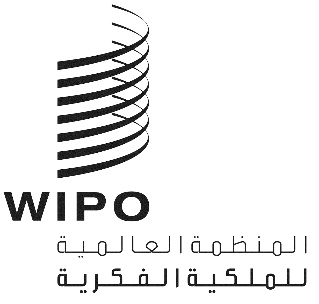 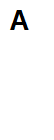 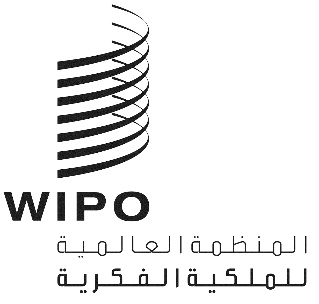 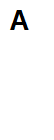 A/64/1 PROV.2الأصل: بالإنكليزيةالتاريخ: 12 أبريل 2023جمعيات الدول الأعضاء في الويبوسلسلة الاجتماعات الرابعة والستونجنيف، من 6 إلى 14 يوليو 2023مشروع جدول الأعمال الموحّدمن إعداد المدير العامقائمة بنود جدول الأعمالافتتاح الدوراتافتتاح الدوراتاعتماد جدول الأعمالانتخاب أعضاء المكاتبخطاب المدير العام أمام جمعيات الويبوالبيانات العامةالهيئات الرئاسية والمسائل المؤسسيةقبول المراقبينتكوين لجنة الويبو للتنسيق، واللجنتين التنفيذيتين لاتحادي باريس وبرنتكوين لجنة البرنامج والميزانيةمراجعة النظام الداخلي العام للويبو والأنظمة الداخلية الخاصة لهيئات الويبو الرئاسيةمسائل البرنامج والميزانية والرقابةتقارير عن التدقيق والرقابةتقرير اللجنة الاستشارية المستقلة للرقابةتقرير المدقق الخارجيتقرير مدير شعبة الرقابة الداخليةتعيين المدقق الخارجيتقرير عن لجنة البرنامج والميزانيةلجان الويبو وإطار التقنين الدوليتقارير عن لجان الويبوتقرير عن اللجنة الدائمة المعنية بحق المؤلف والحقوق المجاورةتقرير عن اللجنة الدائمة المعنية بقانون البراءاتتقرير عن اللجنة الدائمة المعنية بقانون العلامات التجارية والتصاميم الصناعية والمؤشرات الجغرافيةتقرير عن اللجنة المعنية بالتنمية والملكية الفكرية واستعراض تنفيذ توصيات أجندة التنميةتقرير عن اللجنة الحكومية الدولية المعنية بالملكية الفكرية والموارد الوراثية والمعارف التقليدية والفولكلورتقرير عن اللجنة المعنية بمعايير الويبوتقرير عن اللجنة الاستشارية المعنية بالإنفاذخدمات الملكية الفكرية العالميةنظام معاهدة التعاون بشأن البراءاتنظام مدريدنظام لاهاينظام لشبونةمركز الويبو للتحكيم والوساطة، بما في ذلك أسماء الحقول على الإنترنتجمعيات ومعاهدات أخرىمعاهدة قانون البراءاتمعاهدة سنغافورة بشأن قانون العلامات التجاريةمسائل أخرىالمساعدة والدعم لقطاع الابتكار والإبداع ونظام الملكية الفكرية لأوكرانياشؤون الموظفينتقارير عن شؤون الموظفينتقرير عن الموارد البشريةتقرير مكتب الأخلاقياتتعديلات على نظام الموظفين ولائحتهتعديلات على النظام الأساسي للجنة الخدمة المدنية الدوليةاختتام الدوراتاعتماد التقريراختتام الدوراتبرنامج العمل المؤقتمن المقترح تناول بنود جدول الأعمال المذكورة أدناه في الأيام التالية:الخميس 6 يوليو	البنود 1 إلى 5الجمعة 7 يوليو	البنود 5 (تابع) و6 و7 إلى 9الاثنين 10 يوليو	البنود 10 إلى 12الثلاثاء 11 يوليو	البنود 13 و18 إلى 21الأربعاء 12 يوليو	البنود من 14 إلى 17الخميس 13 يوليو	البنود 22 إلى 24الجمعة 14 يوليو	البندان 25 و26وهذا البرنامج مؤقت، ومن الممكن طرح أي بند من بنود جدول الأعمال للنقاش في أي يوم من 6 إلى 14 يوليو 2023، بقرار من الرئيس (الرؤساء) ووفقا للنظام الداخلي العام للويبو.وستعقد جلسات الصباح من الساعة 10:00 إلى 1:00 بعد الظهر وجلسات بعد الظهر من الساعة 3:00 إلى 6:00 مساء.الهيئات المعنيةكما جرت العادة، يتضمن مشروع جدول الأعمال المسائل التي تعني كل هيئة مجتمعة في إطار الجمعيات (الوارد بيانها في الوثيقة A/64/INF/1) بطريقة موحدة، أي أن كل مسألة تعني أكثر من هيئة واحدة تشكّل بندا واحدا من بنود جدول الأعمال كما يلي:الهيئات المعنية: كل الهيئات المجتمعة (22) المبيَّنة في الوثيقة A/64/INF/1الرئيس: رئيس الجمعية العامة للويبوالبنود: 1 إلى 6، و9، و10"2"، و12، و21، و25، و26الهيئة المعنية: الجمعية العامة للويبوالرئيس: رئيس الجمعية العامة للويبوالبنود: 8، و10"1"، و10"3"، و11، و13، و18، و19الهيئات المعنية: مؤتمر الويبو وجمعية اتحاد باريس وجمعية اتحاد برنالرئيس: رئيس مؤتمر الويبوالبند: 7الهيئة المعنية: لجنة الويبو للتنسيقالرئيس: رئيس لجنة الويبو للتنسيقالبنود: 22 إلى 24الهيئة المعنية: جمعية اتحاد معاهدة التعاون بشأن البراءاتالرئيس: رئيس جمعية اتحاد معاهدة التعاون بشأن البراءاتالبند: 14الهيئة المعنية: جمعية اتحاد مدريدالرئيس: رئيس جمعية اتحاد مدريدالبند: 15الهيئة المعنية: جمعية اتحاد لاهايالرئيس: رئيس جمعية اتحاد لاهايالبند: 16الهيئة المعنية: جمعية اتحاد لشبونةالرئيس: رئيس جمعية اتحاد لشبونةالبند: 17الهيئة المعنية: جمعية معاهدة سنغافورةالرئيس: رئيس جمعية معاهدة سنغافورةالبند: 20[نهاية الوثيقة]